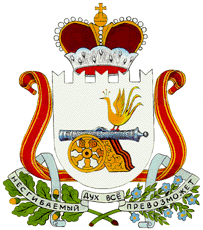                                                           РЕШЕНИЕ   от 10 ноября 2023 года                         № 27                                                    В соответствии с Постановлением Правительство Смоленской области    от 25 октября 2023г. № 34 «О внесении изменений в постановление Администрации Смоленской области от 08 октября 2014 г.  № 691 «Об установлении нормативов формирования расходов на оплату труда депутатов, выборных должностных лиц местного самоуправления, осуществляющих свои полномочия на постоянной основе, муниципальных служащих»», Устава Кощинского сельского поселения Смоленского района Смоленской области, Совет депутатов Кощинского сельского поселения Смоленского района Смоленской    областиРЕШИЛ:Внести в решение Совета депутатов Кощинского сельского поселения Смоленского района Смоленской области от 18 декабря 2019 года № 53 «Об установлении размеров должностных окладов и размеров дополнительных выплат, выборных должностных лиц местного самоуправления, осуществляющих свои полномочия на постоянной основе, муниципальным служащим Кощинского сельского поселения Смоленского района Смоленской области» следующие изменения:- Приложение № 2 изложить в следующей редакции:«НОРМАТИВЫ размеров должностных окладов по муниципальным должностям, должностям муниципальной службы в муниципальном образовании Кощинского сельского поселения Смоленского района Смоленской области2. Настоящее решение вступает в силу с момента опубликования в газете «Сельская правда» и распространяет свое действие на правоотношения, возникшие с 1 октября 2023 года.Глава муниципального образованияКощинского сельского поселенияСмоленского района Смоленской области                                            Н.В.ФилатоваСОВЕТ ДЕПУТАТОВ КОЩИНСКОГО СЕЛЬСКОГО ПОСЕЛЕНИЯ СМОЛЕНСКОГО РАЙОНА СМОЛЕНСКОЙ ОБЛАСТИО внесении изменений в решение Совета депутатов Кощинского сельского поселения Смоленского района Смоленской области от 18 декабря 2019 года № 53 «Об установлении размеров должностных окладов и размеров дополнительных выплат, выборных должностных лиц местного самоуправления, осуществляющих свои полномочия на постоянной основе, муниципальным служащим Кощинского сельского поселения Смоленского района Смоленской области» Наименование должностиРазмер должностного оклада(рублей в месяц) Глава муниципального образования12511